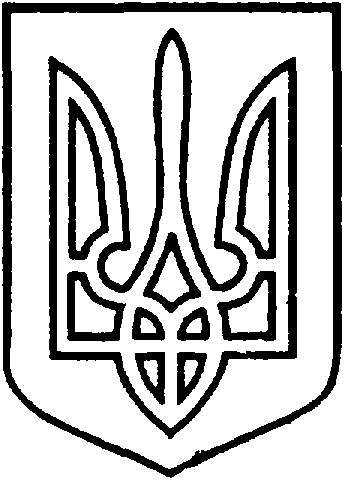 СЄВЄРОДОНЕЦЬКА МІСЬКА ВІЙСЬКОВО-ЦИВІЛЬНА АДМІНІСТРАЦІЯ  СЄВЄРОДОНЕЦЬКОГО РАЙОНУ ЛУГАНСЬКОЇ ОБЛАСТІРОЗПОРЯДЖЕННЯкерівника Сєвєродонецької міської  військово-цивільної адміністрації«13» грудня 2021  року	№ 2585Про затвердження Програми відшкодування різниці в тарифах на послугу з  постачання теплової енергії для категорії населення, яких обслуговує КП «Сєвєродонецьктеплокомуненерго», на період 2021-2022 роківКеруючись п. 1 ст. 4 та п. 8 ч. 3 ст. 6 Закону України «Про військово-цивільні адміністрації», ст. 28 «Про місцеве самоврядування в Україні», Постановою КМУ від 01.06.2011 № 869 «Про забезпечення єдиного підходу до формування тарифів на житлово-комунальні послуги», Законом України «Про житлово-комунальні послуги», ст. 15 Закону України «Про ціни і ціноутворення», приймаючи до уваги Лист Міністерства розвитку громад та територій України від 11.11.2021 №7/10.2/17175-21 зобов’язую: Затвердити Програму відшкодування різниці в тарифах на послугу з  постачання теплової енергії для категорії населення, яких обслуговує КП «Сєвєродонецьктеплокомуненерго», на період 2021-2022 років, що додається.Розпорядження підлягає оприлюдненню.Контроль за виконанням даного розпорядження покласти на першого заступника керівника Сєвєродонецької міської військово-цивільної адміністрації Сєвєродонецького району Луганської області Ігоря РОБОЧОГО. Керівник Сєвєродонецької міськоївійськово-цивільної адміністрації	Олександр СТРЮКДодаток 	до розпорядження керівника Сєвєродонецької міської ВЦАвід 13 грудня  2021 року № 2585Програма відшкодування різниці в тарифах на послугу з  постачання теплової енергії для категорії населення, яких обслуговує КП «Сєвєродонецьктеплокомуненерго», на період 2021-2022 роківСЄВЄРОДОНЕЦЬК – 2021ПАСПОРТ ПРОГРАМИвідшкодування різниці в тарифах на послуги з  постачання теплової енергії для категорії населення, яких обслуговує КП «Сєвєродонецьктеплокомуненерго» на період 2021-2022 роківВизначення проблеми на розв’язання якої спрямовані заходи програмиПрийняття Програми зумовлено тим, що Сєвєродонецька міська військово-цивільна адміністрація Сєвєродонецького району Луганської області, з метою виконання умов Меморандуму про взаєморозуміння щодо врегулювання проблемних питань у сфері постачання теплової енергії та постачання гарячої води в опалювальному періоді 2021/2022 рр. укладеного 30 вересня 2021 року між: Кабінетом Міністрів України в особі Прем’єр-міністра України, Міністра розвитку громад та територій України та Міністра енергетики України, НАК «Нафтогаз України», Офісом Президента України, Всеукраїнською асоціацією органів місцевого самоврядування «Асоціація міст України» та Палатою місцевих влад Конгресу місцевих та регіональних влад, встановило розпорядженням керівника Сєвєродонецької міської військово-цивільної адміністрації Сєвєродонецького району Луганської області                від 27.10.2021 № 2136 для КП «Сєвєродонецьктеплокомуненерго» у 2021-2022 роках, тарифи для населення на рівні тих, які застосовувались до відповідних споживачів у 2020-2021 опалювальному періоді, у розмірі нижче економічно обґрунтованого тарифу на надання таких послуг, що призводить до отримання збитків та погіршення фінансового стану виробника та надавача послуг.  В результаті застосування тарифів нижчих ніж економічно обґрунтованих на підприємстві створюються значні суми кредиторської заборгованості, в тому числі по заробітній платі, податках, єдиному соціальному  внеску, оплаті за енергоносії. Виробник  послуг з постачання теплової енергії не має можливості  проводити  поточні  ремонти мереж через  відсутність  коштів.На сьогоднішній  день, відсутність  відшкодовування витрат   комунальному підприємству «Сєвєродонецьктеплокомуненерго» в розмірі   різниці між економічно обґрунтованим тарифом або його коригуванням (встановленим розпорядженням керівника Сєвєродонецької міської військово-цивільної адміністрації) відповідно до діючих тарифів, ставить під загрозу стабільність роботи підприємства, сталого проходження опалювального періоду 2021-2022 та не наданням належної якості послуги з постачання теплової енергії для населення і може призвести до:припинення або суттєвого обмеження надання цієї послуги;збільшення заборгованості за спожиту електроенергію, природний газ і інші матеріальні цінності;виникнення  заборгованості із заробітної плати;нарахування підприємству штрафних санкцій і пені за несвоєчасні і неповні розрахунки за енергоносії та несвоєчасну оплату податкових зобов’язань.Таким чином, виділення коштів на фінансову підтримку КП «Сєвєродонецьктеплокомуненерго» шляхом відшкодування різниці в тарифах на послугу з постачання теплової енергії для категорії населення з  бюджету Сєвєродонецької міської територіальної громади є найбільш реальним джерелом забезпечення фінансової діяльності підприємства в період застосування тарифу в розмірі меншим  ніж  економічно  обґрунтований.У  відповідності до  статті 91 Бюджетного Кодексу та статті 61 Закону України «Про місцеве самоврядування в Україні» органи місцевого самоврядування мають право самостійно визначати напрями використання бюджетних коштів відповідно до законодавства України, в тому числі на фінансування інших програм, пов’язаних з виконанням повноважень, затверджених  відповідним органом місцевого самоврядування.Враховуючи  зазначене, відшкодування різниці в тарифах на послугу з постачання теплової енергії для населення, можливе за рахунок коштів бюджету Сєвєродонецької міської територіальної громади.Програма відшкодування різниці в тарифах на послугу з  постачання теплової енергії для категорії населення, яких обслуговує КП «Сєвєродонецьктеплокомуненерго» на період 2021-2022 років, розроблена  на виконання та з дотриманням вимог Законів України «Про місцеве самоврядування України», «Про військово-цивільні адміністрації», «Про ціни і ціноутворення», «Про засади державної регуляторної політики у сфері господарської діяльності», Бюджетного кодексу України, Постанови  Кабінету Міністрів України від 01.06.2011 №869 «Про забезпечення єдиного підходу до формування тарифів на житлово-комунальні послуги».3.  Мета ПрограмиПрийняття даної  Програми має за мету:фінансову підтримку з бюджету Сєвєродонецької міської  територіальної громади КП "«Сєвєродонецьктеплокомуненерго»" шляхом відшкодування різниці в тарифах між розміром економічно обґрунтованого тарифу на послугу з постачання теплової енергії для населення (в якому врахована ціна газу 7,42 грн./м.куб.) та тарифу, який застосовувався для населення в опалювальному періоді 2020-2021 роках.забезпечення протягом опалювального періоду 2021-2022 року безперервного надання послуги з постачання теплової енергії населенню Сєвєродонецької міської територіальної громади;недопущення застосування до кінцевих споживачів комунальних послуг (населення) тарифів на послугу з постачання теплової енергії, встановлених уповноваженими органами, розмір яких перевищуватиме розмір тарифів на вказані комунальні послуги, що застосовувалися до відповідних споживачів в кінці опалювального періоду 2020-2021 років;забезпечення виконання Закону України «Про заходи, спрямовані на подолання кризових явищ та забезпечення фінансової стабільності на ринку природного газу». 4.   Шляхи і засоби розв’язання проблеми,    обсяги та джерела фінансування, Методика відшкодуванняПроблему передбачається розв’язати шляхом надання фінансової підтримки по КПКВ 1216071 "Відшкодування різниці між розміром ціни (тарифу) на житлово-комунальні послуги, що затверджувалися або погоджувалися рішенням місцевого органу виконавчої влади та органу місцевого самоврядування, та розміром економічно обґрунтованих витрат на їх виробництво".Відшкодування різниці в тарифах для комунального підприємства КП «Сєвєродонецьктеплокомуненерго» проводиться відповідно до вимог «Методики відшкодування з різниці в тарифах на послуги з  постачання теплової енергії для категорії населення, яких обслуговує КП «Сєвєродонецьктеплокомуненерго», у 2021-2022 роках» (Додаток 1 до Програми).Фінансування  Програми  здійснюється   за рахунок коштів бюджету Сєвєродонецької міської  територіальної громади.Головним розпорядником коштів на виконання Програми є Управління житлово-комунального господарства Сєвєродонецької міської військово-цивільної адміністрації Сєвєродонецького району Луганської областіФінансування  заходів   Програми  здійснюється  в  межах  фінансових можливостей  бюджету Сєвєродонецької міської  територіальної громади.Строки та етапи виконання ПрограмиРеалізація Програми відбуватиметься протягом 2021-2022 років.6. Організація управління та контролю за ходом виконання ПрограмиОрганізація управління за виконанням Програми покладається на відповідального виконавця Програми.Контроль за виконанням Програми та цільовим використанням бюджетних коштів здійснюється Сєвєродонецькою міською військово-цивільною адміністрацією Сєвєродонецького району Луганської області у визначеному законодавством порядку.Відповідальний виконавець Програми по закінченню опалювального періоду  здійснює узагальнення результатів виконання Програми.	Звіт про виконання Програми відшкодування різниці в тарифах на послугу з  постачання теплової енергії для категорії населення, яких обслуговуєКП «Сєвєродонецьктеплокомуненерго» за період 2021-2022 року публікується на офіційному сайті Сєвєродонецької міської ВЦА.Начальник управлінняекономічного розвиткуСєвєродонецької міської ВЦА	Анастасія ПИВОВАРОВАДодаток 1 до Програми Методика відшкодування з різниці в тарифах на послугу з  постачання теплової енергії для категорії населення, яких обслуговує КП «Сєвєродонецьктеплокомуненерго», у 2021-2022 роках (далі – Методика)Загальні положенняЦя Методика встановлює порядок визначення обсягу відшкодування з різниці в тарифах на послугу з постачання теплової енергії, яка надається КП «Сєвєродонецьктеплокомуненерго» для категорії населення та на виконання умов Меморандуму про взаєморозуміння щодо врегулювання проблемних питань у сфері постачання теплової енергії та постачання гарячої води в опалювальному періоді 2021/2022 рр. укладеного 30 вересня 2021 року між: Кабінетом Міністрів України в особі Прем’єр-міністра України, Міністра розвитку громад та територій України та Міністра енергетики України, НАК «Нафтогаз України», Офісом Президента України, Всеукраїнською асоціацією органів місцевого самоврядування «Асоціація міст України» та Палатою місцевих влад Конгресу місцевих та регіональних влад, та встановленням тарифу на послугу з постачання теплової енергії, який застосовувався до відповідних споживачів у опалювальний період 2020-2021, що є меншим за розмір економічно обґрунтованого тарифу (або його коригування) на надання цих послуг у період 2021-2022 років. Ця методика застосовується теплопостачальним підприємством КП «Сєвєродонецьктеплокомуненерго», що здійснює виробництво, транспортування та постачання теплової енергії, надання послуги з постачання теплової енергії для категорій: населення, бюджетні установи, релігійні організації та інші споживачі м. Сєвєродонецька, для розрахунку відшкодування з різниці в тарифах, яка виникла внаслідок встановлення тарифу на послугу з постачання теплової енергії для категорії населення, який застосовувався до відповідних споживачів у опалювальний період 2020-2021 та є меншим за економічно-обґрунтований тариф на надання цих послуг у період 2021-2022 років.Розрахунок обсягу відшкодування з різниці в тарифах здійснюється без урахування податку на додану вартість.Відшкодування різниці між розміром економічно обґрунтованого тарифу (встановленого / скоригованого розпорядженням керівника Сєвєродонецької міської ВЦА) та діючим тарифом у розмірі, який застосовувався для населення у опалювальному періоді 2020-2021 років здійснюється з бюджету Сєвєродонецької міської територіальної громади на підставі Розрахунку КП «Сєвєродонецьктеплокомуненерго» (згідно Додатку 1 до цієї Методики) з додаванням підтверджуючих документів за кожний окремий місяць надання послуги з постачання теплової енергії за період 2021-2022 років. Розрахунок попередньо узгоджується Комісією з розгляду питань, пов'язаних з відшкодуванням різниці в тарифах. Головний розпорядник коштів – Управління житлово-комунального господарства Сєвєродонецької міської військово-цивільної адміністрації Сєвєродонецького району Луганської області направляє грошові кошти  передбачені по КПКВКМБ 1216071 КЕКВ 2610 платіжним дорученням, на підставі угодженого розрахунку, на розрахунковий рахунок підприємства - КП «Сєвєродонецьктеплокомуненерго».Механізм визначення обсягувідшкодування з різниці в тарифахРозрахунок відшкодування з різниці в тарифах здійснювати за період з 01 листопада 2021 по грудень 2022 року (включно).Комунальне підприємство «Сєвєродонецьктеплокомуненерго» надає Розрахунок з різниці в тарифах разом з пакетом документів, необхідних для визначення обсягу відшкодування різниці в тарифах:довідки (документи) про фактичну реалізовану теплову енергію для населення за конкретний місяць із зазначенням дат;копії розпорядчих документів про діючі, економічно-обґрунтовані та застосовані для населення тарифи.	8. Розрахунок з різниці в тарифах надається на розгляд (для узгодження) Комісії з питань відшкодування різниці в тарифах. Посадовий склад Комісії затверджується розпорядженням керівника Сєвєродонецької міської ВЦА. Комісія більшістю голосів приймає (або не приймає) рішення про узгодження розрахунку.	9. В Розрахунку сума відшкодування визначається, як різниця між економічно-обґрунтованим тарифом, або його коригуванням (встановленим розпорядженням керівника Сєвєродонецької міської ВЦА із зазначенням дат дії тарифів) та діючим тарифом (який застосовувався для населення у опалювальному періоді 2020-2021) помножена на фактичний обсяг реалізації теплової енергії для населення, за кожен місяць окремо, згідно з наведеною формою, що додається (Додаток 1).10. У разі виявлення випадку надання надмірного відшкодування комунальному підприємству «Сєвєродонецьктеплокомуненерго» різниці в тарифах на послугу з постачання теплової енергії, необхідно здійснити повернення сум на розрахунковий рахунок Головного розпорядника коштів – Управління житлово-комунального господарства Сєвєродонецької міської військово-цивільної адміністрації Сєвєродонецького району Луганської області протягом 30 днів з моменту його виявлення, або здійснити коригування в розрахунку відшкодування з різниці в тарифах на послугу з постачання теплової енергії в наступному місяці, що настає за звітнім.11. Відповідальність за достовірність наданих та використаних даних під час здійснення розрахунку обсягів відшкодування з різниці в тарифах, несе  керівник комунального підприємства «Сєвєродонецьктеплокомуненерго». Начальник управлінняекономічного розвиткуСєвєродонецької міської ВЦА	Анастасія ПИВОВАРОВАДодаток 2 до Програми Розрахунок планованого обсягу відшкодування з різниці в тарифах на послугу з постачання теплової енергії, яка буде надаватись населенню протягом листопада-грудня 2021-2022 роківДодаток  1 до МетодикиРОЗРАХУНОК
відшкодування з різниці в тарифах Загальна сума, яка підлягає перерахуванню на розрахунковий рахунок підприємства, становить: ___________________________________________________________ .				(прописом)Примітка. Розрахунок різниці в тарифах проводиться без урахування податку на додану вартість.Керівник Сєвєродонецької міської	військово-цивільної адміністрації	Олександр СТРЮК1Ініціатор розроблення ПрограмиСєвєродонецька міська військово-цивільна адміністрація Сєвєродонецького району Луганської області2Розробник ПрограмиУправління економічного розвитку Сєвєродонецької міської військово-цивільної адміністрації Сєвєродонецького району Луганської області.3Співрозробники ПрограмиФінансове управління Сєвєродонецької міської ВЦА, КП «Сєвєродонецьктеплокомуненерго».4Головний розпорядник коштівУправління житлово-комунального господарства Сєвєродонецької міської військово-цивільної адміністрації Сєвєродонецького району Луганської області 5Відповідальний виконавець ПрограмиУправління житлово-комунального господарства Сєвєродонецької міської військово-цивільної адміністрації Сєвєродонецького району Луганської області6Учасники ПрограмиСтруктурні підрозділи Сєвєродонецької міської військово-цивільної адміністрації Сєвєродонецького району Луганської області.КП «Сєвєродонецьктеплокомуненерго»7Мета ПрограмиЗдійснення заходів щодо відшкодування різниці в тарифах встановлених для КП «Сєвєродонецьктеплокомуненерго» на підставі Меморандуму про взаєморозуміння щодо врегулювання проблемних питань у сфері постачання теплової енергії та постачання гарячої води в опалювальному періоді 2021/2022 рр укладеного 30 вересня 20218Термін реалізації Програми2021-2022 роки9Загальний обсяг фінансованих ресурсів, необхідних для реалізації Програми з бюджету Сєвєродонецької міської територіальної громади, тис. грн.34 005 226,9510Очікувані результатиСтале проходження опалювального періоду 2021-2022 року, якісне надання послуг постачання теплової енергії населенню.11 Контроль за виконанням (орган, уповноважений здійснювати контроль за виконанням)Перший заступник керівника Сєвєродонецької міської військово – цивільної адміністрації Сєвєродонецького району Луганської області Ігор РОБОЧИЙ.Назва теплопостачального підприємстваКод ЄДРПОУДіючий у 2020-2021 опалювальному періоду тариф для населення грн/Гкал без ПДВВстановлений економічно-обгрунтований тариф для населення(з ціною газу 7,42 грн/м.куб) грн/Гкал без ПДВРізниця в тарифах грн/Гкал без ПДВПлановий відпуск теплової енергії для населення листопад-грудень 2021-2022 років, ГкалОбсяг коштів, що підлягає відшкодуванню грн. без ПДВКомунальне підприємство «Сєвєродонецьктеплокомуненерго134055511487,261749,16261,9129 840,5034 005 226,95Комунальне підприємство «Сєвєродонецьктеплокомуненерго134055511487,261749,16261,9у т.ч.у т.ч.Комунальне підприємство «Сєвєродонецьктеплокомуненерго134055511487,261749,16261,92021 рік: 34 151,082021 рік: 8 944 167,85Комунальне підприємство «Сєвєродонецьктеплокомуненерго134055511487,261749,16261,92022 рік:95 689,412022 рік:25 061 056,48На послугу з постачання теплової енергії
надану споживачам (населенню) КП «Сєвєродонецьктеплокомуненерго» 
 Період застосування тарифуДіючий тариф на послуги з постачання теплової енергії для населення(без ПДВ)Економічно обґрунтований тариф встановлений розпорядженням керівника Сєвєродонецької міської ВЦА (без ПДВ)Різниця між економічно обґрунтованим тарифом встановленим розпорядженням керівника Сєвєродонецької міської ВЦА та Діючим тарифомФактично реалізований обсяг теплової енергії для населенняОбсяг коштів, що підлягає відшкодуванню(грн./Гкал)(грн./Гкал)(грн./Гкал)(Гкал)(грн.)01.11.2021-14.12.20211487,261749,16261,9--Керівник підприємства__________________
(підпис)___________________________
(ініціали та прізвище)Головний бухгалтер__________________
(підпис)___________________________
(ініціали та прізвище)